Bill # 73-06The Graduate and Professional Student Association (GPSA)The Pennsylvania State University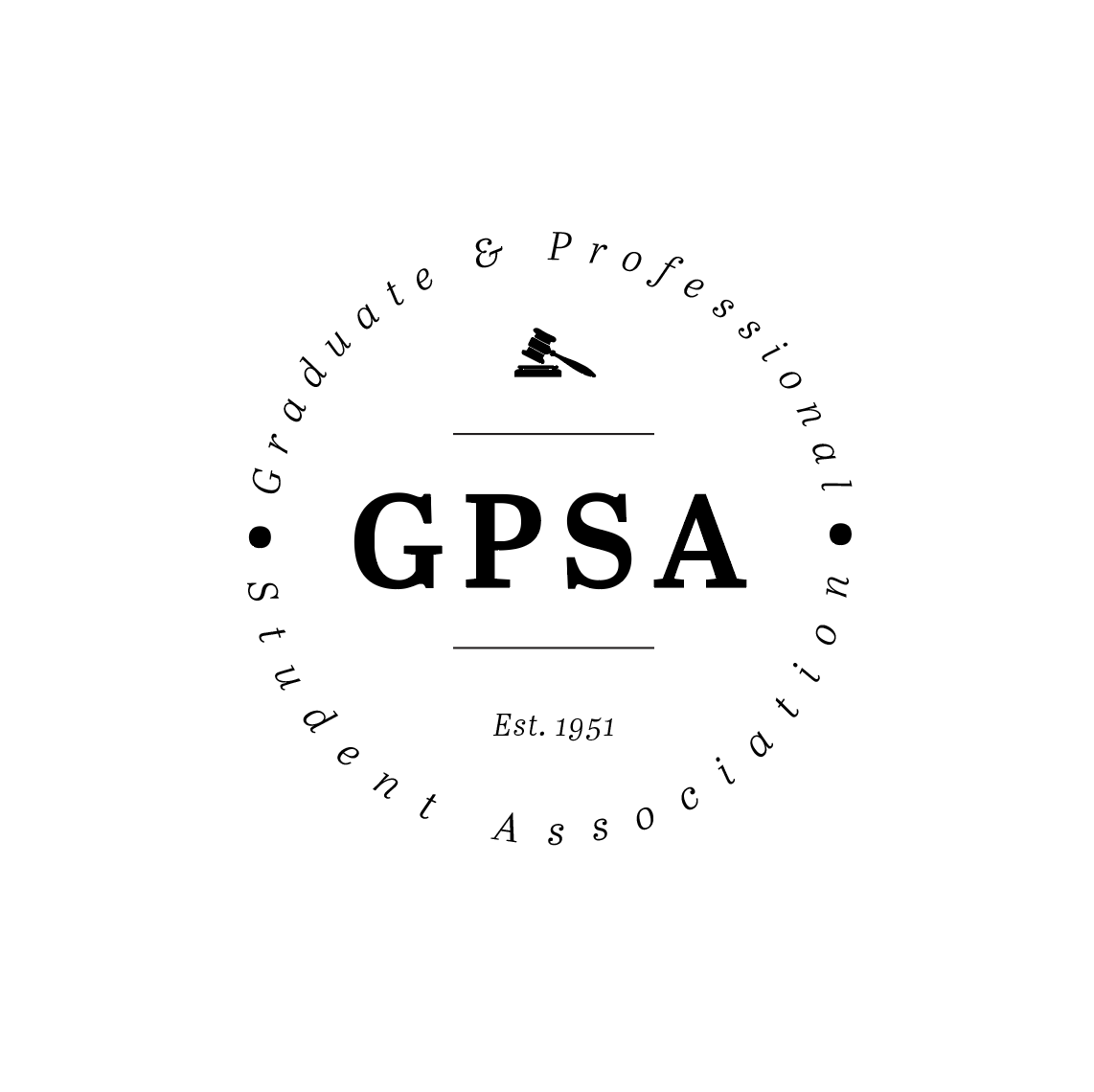 of the 73rd AssemblyOctober 4, 2023Be it decided by the Assembly of Elected Delegates, Celebration of Black LivesFunding towards venue(Decided: [ Y / N / A ])Nature of the Situation:The Celebration of Black Lives is dedicated to the well-needed recognition, celebration, and advancement of Black lives within State College. This event serves as a space for us to come together as members of the Penn State community and celebrate our efforts, achievements, and commitments to equity, inclusion, and social change. We will also be celebrating members who have or will soon receive their graduate degrees this year.Recommended Course of Action:The Graduate and Professional Student Association authorizes the Black Graduate Student Association to spend $500 towards the venue costs. Other expenses will be covered by funds from a variety of sources including 90% funded by UPAC and funding requested from the Educational Equity Office.Requested funding:Venue: $500Expenses to be covered by other sources:Dinner and Staff: $7,461DJ: $1,000Photobooth: $700Dinnerware: $606Event Space and Kitchen: $603Technology and Equipment: $213Programs: $76.22Balloon Column: $72Sheet Cake: $57Key Chains: $2.30Respectfully submitted,Elijah ThomasDelegate, Penn State LawPresident ___________________________________________________      	Affirm	Veto	The Graduate and Professional Student Association